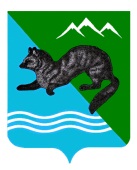                                РАСПОРЯЖЕНИЕ    АДМИНИСТРАЦИИ СОБОЛЕВСКОГО   МУНИЦИПАЛЬНОГО РАЙОНА КАМЧАТСКОГО КРАЯ24 января 2024 		        с. Соболево                                             №48-р  Об утверждении планов мероприятий по устранению недостатков, выявленных в ходе проведения независимой оценки качества условий осуществления образовательной деятельности учреждений дополнительного образования в Соболевском районе в 2024 году     В соответствии с Протоколом  Общественного совета при Министерстве образования Камчатского края  по проведению независимой оценки качества условий осуществления образовательной деятельности  организациями осуществляющими образовательную  деятельность в Камчатском крае от 15.12.2023г  № 3  и  на основании письма Министерства образования Камчатского края   от  27 декабря    2023 года № 24.24/7106, в целях устранения недостатков, выявленных в ходе проведения независимой оценки качества образования в 2023 годуУтвердить планы мероприятий по устранению, выявленных в ходе проведения независимой оценки качества условий осуществления образовательной деятельности общеобразовательных учреждений в Соболевском районе в 2024 году (согласно приложению):- Муниципальное   казенное образовательное учреждение дополнительного образования «Центр внешкольной работы «Ровесник» (приложение № 1);- муниципальное   казенное учреждение дополнительного образования «Детская музыкальная школа с. Соболево» (приложение № 2);2. Директорам   учреждений дополнительного образования обеспечить реализацию плана мероприятий с учетом выявленных недостатков по итогам независимой оценки качества образования. 3. Контроль исполнения распоряжения возложить на управление образования и молодежной политики администрации Соболевского муниципального района.Глава Соболевского муниципального района                         А.В. Воровский                                                                                                                                           Приложение № 1                                                                                                                                                                       к распоряжению администрации Соболевского муниципального района                                                                                                                                                  от 24.01.2024 №48-р                                                                                                                                          Приложение № 2                                                                                                                                                                       к распоряжению администрации Соболевского муниципального районаот 24.01.2024 №48-рУТВЕРЖДАЮГлава Соболевского муниципального района УТВЕРЖДАЮГлава Соболевского муниципального района _____________________А.В. Воровский                (подпись)_____________________А.В. Воровский                (подпись)_____________________(дата)_____________________(дата)ПЛАНпо устранению недостатков, выявленных в ходе независимой оценки качества условий осуществления образовательной деятельности Муниципального казенного образовательного учреждения дополнительного образования «Центр внешкольной работы «Ровесник»на 2024 годПЛАНпо устранению недостатков, выявленных в ходе независимой оценки качества условий осуществления образовательной деятельности Муниципального казенного образовательного учреждения дополнительного образования «Центр внешкольной работы «Ровесник»на 2024 год№ п/пНедостатки, выявленные в ходе независимой оценки качества условий осуществления образовательной деятельностиНаименование мероприятия по устранению недостатков, выявленных в ходе независимой оценки качества условий осуществления образовательной деятельностиПлановый срок реализации мероприятияОтветственныйисполнитель(с указанием фамилии, имени, отчества и должности)Сведения о ходе реализации мероприятияСведения о ходе реализации мероприятия№ п/пНедостатки, выявленные в ходе независимой оценки качества условий осуществления образовательной деятельностиНаименование мероприятия по устранению недостатков, выявленных в ходе независимой оценки качества условий осуществления образовательной деятельностиПлановый срок реализации мероприятияОтветственныйисполнитель(с указанием фамилии, имени, отчества и должности)Реализованные меры по устранению выявленных недостатковФактический срок реализацииI. Открытость и доступность информации об организации, осуществляющей образовательную деятельностьI. Открытость и доступность информации об организации, осуществляющей образовательную деятельностьI. Открытость и доступность информации об организации, осуществляющей образовательную деятельностьI. Открытость и доступность информации об организации, осуществляющей образовательную деятельностьI. Открытость и доступность информации об организации, осуществляющей образовательную деятельностьI. Открытость и доступность информации об организации, осуществляющей образовательную деятельностьI. Открытость и доступность информации об организации, осуществляющей образовательную деятельность1Отсутствие на официальном стенде образовательной организации информации в соответствии с требованиями, утвержденными Постановлением Правительства Российской Федерации от 20 октября 2021 года № 1802, Приказом Федеральной службы по надзору в сфере образования и науки от 14.08.2020 № 831, Приказом Министерства просвещения РФ от 13.03.2019 года № 114Размещение и обновление информации на официальном стенде образовательной организации в соответствии с утвержденными федеральными требованиями01.02.2024 г.Сатурина Анна Фёдоровна, директор 2Отсутствие на официальном сайте образовательной организации информации в соответствии с требованиями, утвержденными Постановлением Правительства Российской Федерации от 20 октября 2021 года № 1802, Приказом Федеральной службы по надзору в сфере образования и науки от 14.08.2020 № 831, Приказом Министерства просвещения РФ от 13.03.2019 года № 114Размещение и обновление информации на официальном сайте образовательной организации в сети «Интернет» в соответствии с утвержденными федеральными требованиями01.02.2024 г.Сатурина Анна Фёдоровна, директор II. Комфортность условий, в которых осуществляется образовательная деятельностьII. Комфортность условий, в которых осуществляется образовательная деятельностьII. Комфортность условий, в которых осуществляется образовательная деятельностьII. Комфортность условий, в которых осуществляется образовательная деятельностьII. Комфортность условий, в которых осуществляется образовательная деятельностьII. Комфортность условий, в которых осуществляется образовательная деятельностьII. Комфортность условий, в которых осуществляется образовательная деятельность1Отсутствие зоны отдыха (ожидания) в соответствии с требованиями, описанными в Приказе Министерства просвещения РФ от 13.03.2019 года № 114Закупка и установка модульной мебели в зону отдыха (ожидания) для обучающихся и родителей (при необходимом финансировании)01.09.2024 г.Сатурина Анна Фёдоровна, директорIII. Доступность услуг для инвалидовIII. Доступность услуг для инвалидовIII. Доступность услуг для инвалидовIII. Доступность услуг для инвалидовIII. Доступность услуг для инвалидовIII. Доступность услуг для инвалидовIII. Доступность услуг для инвалидов1Отсутствие в организации сменных кресел-колясок в соответствии с требованиями, описанными в Приказе Министерства просвещения РФ от 13.03.2019 года № 114Приобретение сменного кресла-коляски (при условии наличия соответствующего бюджетного финансирования)28.12.2024 г.Сатурина Анна Фёдоровна, директор2Отсутствие помощи, оказываемой работниками организации, прошедшими необходимое обучение по сопровождению инвалидов в организации в соответствии с требованиями, описанными в Приказе Министерства просвещения РФ от 13.03.2019 года № 114Обучение сотрудника учреждения, ответственного за организацию передвижения по территории учреждения и консультированию маломобильных граждан по вопросам оказания услуг образовательным учреждением (при необходимом финансировании)01.09.2024 г.Сатурина Анна Фёдоровна, директор3Отсутствие возможности предоставления услуги в дистанционном режиме или на дому в соответствии с требованиями, описанными в Приказе Министерства просвещения РФ от 13.03.2019 года № 114Разработка и внедрение «Положения о предоставлении образовательных услуг в дистанционном режиме или на дому для инвалидов и лиц с ограниченными возможностями здоровья 01.09.2024 г.Сатурина Анна Фёдоровна, директорIV. Доброжелательность, вежливость работников IV. Доброжелательность, вежливость работников IV. Доброжелательность, вежливость работников IV. Доброжелательность, вежливость работников IV. Доброжелательность, вежливость работников IV. Доброжелательность, вежливость работников IV. Доброжелательность, вежливость работников V. Удовлетворенность условиями ведения образовательной деятельности организацией V. Удовлетворенность условиями ведения образовательной деятельности организацией V. Удовлетворенность условиями ведения образовательной деятельности организацией V. Удовлетворенность условиями ведения образовательной деятельности организацией V. Удовлетворенность условиями ведения образовательной деятельности организацией V. Удовлетворенность условиями ведения образовательной деятельности организацией V. Удовлетворенность условиями ведения образовательной деятельности организацией УТВЕРЖДАЮГлава Соболевского муниципального района УТВЕРЖДАЮГлава Соболевского муниципального района _____________________А.В. Воровский                (подпись)_____________________А.В. Воровский                (подпись)_____________________(дата)_____________________(дата)ПЛАНпо устранению недостатков, выявленных в ходе независимой оценки качества условий осуществления образовательной деятельности Муниципального казенного учреждения дополнительного образования «Детская музыкальная школа с. Соболево»на 2024 годПЛАНпо устранению недостатков, выявленных в ходе независимой оценки качества условий осуществления образовательной деятельности Муниципального казенного учреждения дополнительного образования «Детская музыкальная школа с. Соболево»на 2024 год№ п/пНедостатки, выявленные в ходе независимой оценки качества условий осуществления образовательной деятельностиНаименование мероприятия по устранению недостатков, выявленных в ходе независимой оценки качества условий осуществления образовательной деятельностиПлановый срок реализации мероприятияОтветственныйисполнитель(с указанием фамилии, имени, отчества и должности)Сведения о ходе реализации мероприятияСведения о ходе реализации мероприятия№ п/пНедостатки, выявленные в ходе независимой оценки качества условий осуществления образовательной деятельностиНаименование мероприятия по устранению недостатков, выявленных в ходе независимой оценки качества условий осуществления образовательной деятельностиПлановый срок реализации мероприятияОтветственныйисполнитель(с указанием фамилии, имени, отчества и должности)Реализованные меры по устранению выявленных недостатковФактический срок реализацииI. Открытость и доступность информации об организации, осуществляющей образовательную деятельностьI. Открытость и доступность информации об организации, осуществляющей образовательную деятельностьI. Открытость и доступность информации об организации, осуществляющей образовательную деятельностьI. Открытость и доступность информации об организации, осуществляющей образовательную деятельностьI. Открытость и доступность информации об организации, осуществляющей образовательную деятельностьI. Открытость и доступность информации об организации, осуществляющей образовательную деятельностьI. Открытость и доступность информации об организации, осуществляющей образовательную деятельность1Отсутствие на официальном стенде образовательной организации информации в соответствии с требованиями, утвержденными Постановлением Правительства Российской Федерации от 20 октября 2021 года № 1802, Приказом Федеральной службы по надзору в сфере образования и науки от 14.08.2020 № 831, Приказом Министерства просвещения РФ от 13.03.2019 года № 114Размещение и обновление информации на официальном стенде образовательной организации в соответствии с утвержденными федеральными требованиями01.02.2024 г.Крылов Илья Станиславович, директор Размещено25.01.2024 г.II. Комфортность условий, в которых осуществляется образовательная деятельностьII. Комфортность условий, в которых осуществляется образовательная деятельностьII. Комфортность условий, в которых осуществляется образовательная деятельностьII. Комфортность условий, в которых осуществляется образовательная деятельностьII. Комфортность условий, в которых осуществляется образовательная деятельностьII. Комфортность условий, в которых осуществляется образовательная деятельностьII. Комфортность условий, в которых осуществляется образовательная деятельностьIII. Доступность услуг для инвалидовIII. Доступность услуг для инвалидовIII. Доступность услуг для инвалидовIII. Доступность услуг для инвалидовIII. Доступность услуг для инвалидовIII. Доступность услуг для инвалидовIII. Доступность услуг для инвалидов1Отсутствие выделенных стоянок для автотранспортных средств инвалидов в соответствии с требованиями, описанными в Приказе Министерства просвещения РФ от 13.03.2019 года № 114При наличии технической возможности организация парковочного места для инвалидов и лиц с ограниченными возможностями здоровья, приобретение и установка дорожного знака, нанесение маркировки на дорожном покрытии (при наличии финансирования)28.12.2024 г.Крылов Илья Станиславович, директор 2Отсутствие в организации сменных кресел-колясок в соответствии с требованиями, описанными в Приказе Министерства просвещения РФ от 13.03.2019 года № 114Приобретение сменного кресла-коляски (при условии наличия соответствующего бюджетного финансирования)28.12.2024 г.Крылов Илья Станиславович, директор 3Отсутствие помощи, оказываемой работниками организации, прошедшими необходимое обучение по сопровождению инвалидов в организации в соответствии с требованиями, описанными в Приказе Министерства просвещения РФ от 13.03.2019 года № 114Обучение сотрудника учреждения, ответственного за организацию передвижения по территории учреждения и консультированию маломобильных граждан по вопросам оказания услуг образовательным учреждением (при необходимом финансировании)28.12.2024 г.Крылов Илья Станиславович, директор4Отсутствие альтернативной версии официального сайта организации в сети Интернет для инвалидов по зрению в соответствии с требованиями, описанными в Приказе Министерства просвещения РФ от 13.03.2019 года № 114Создание версии для слабовидящих на официальном сайте образовательной организации в сети «Интернет» в соответствии с утвержденными федеральными требованиями01.02.2024 г.Крылов Илья Станиславович, директор Размещено10.01.2024 г.IV. Доброжелательность, вежливость работников IV. Доброжелательность, вежливость работников IV. Доброжелательность, вежливость работников IV. Доброжелательность, вежливость работников IV. Доброжелательность, вежливость работников IV. Доброжелательность, вежливость работников IV. Доброжелательность, вежливость работников V. Удовлетворенность условиями ведения образовательной деятельности организацией V. Удовлетворенность условиями ведения образовательной деятельности организацией V. Удовлетворенность условиями ведения образовательной деятельности организацией V. Удовлетворенность условиями ведения образовательной деятельности организацией V. Удовлетворенность условиями ведения образовательной деятельности организацией V. Удовлетворенность условиями ведения образовательной деятельности организацией V. Удовлетворенность условиями ведения образовательной деятельности организацией 